創業・起業座談会及び支援制度説明会　参加申込書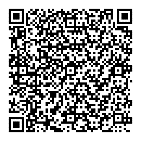 ◆　参加申込者が定員を超え、参加いただけない場合のみご連絡いたします。◆　創業・起業関連事業のご案内を希望する場合は、※の項目もご記入下さい。ご記入いただいた内容は、青森県及び関係機関が創業・起業関連事業のご案内をする場合においてのみ使用させていただきます。◆　各会場の駐車場は、ないまたは限りがある場合がございます。その場合は、近隣の有料駐車場または公共交通機関をご利用ください。◆　会場参加の場合は、新型コロナウイルス感染防止対策として、マスク着用や手指消毒等に御協力ください。　　発熱等の症状があり、体調が優れない場合は参加をお控えください。　　新型コロナウイルスの影響により、日程及び実施方法等が変更となる場合がございます。オンライン参加の場合は、通信環境の整った場所でのご参加をお願いします。接続設定等については各自でご対応ください。当日のＵＲＬは開催日前日までに（chiikisangyo@pref.aomori.lg.jp）からメールでお送りします。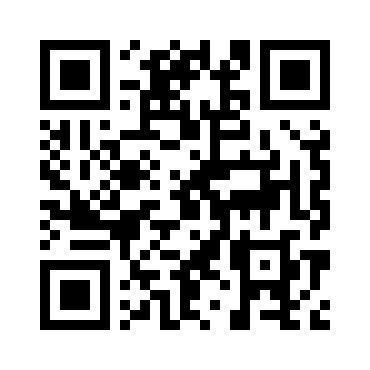 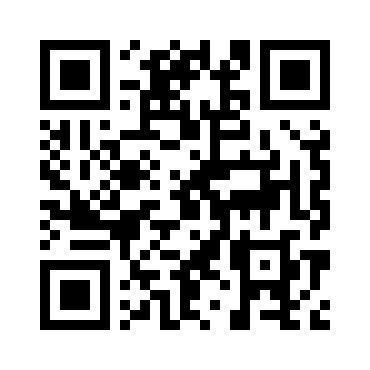                                           （     歳代）                                          （     歳代）                                          （     歳代）                                          （     歳代）                                          （     歳代）                                          （     歳代）                                          （     歳代）                                          （     歳代）住      所※〒〒〒〒〒〒〒〒電話番号※（　　　　　）（　　　　　）（　　　　　）（　　　　　）（　　　　　）（　　　　　）（　　　　　）（　　　　　）ＦＡＸ番号※（　　　　　）（　　　　　）（　　　　　）（　　　　　）（　　　　　）（　　　　　）（　　　　　）（　　　　　）メールアドレス※参加方法（いずれかに○を記入）会場参加会場参加会場参加会場参加オンライン（ZOOM）参加オンライン（ZOOM）参加オンライン（ZOOM）参加オンライン（ZOOM）参加参加会場（○印を記入）三 沢八 戸む つ五 所川 原十和田弘 前黒 石青 森参加の動機（いずれかに○を記入）１  創業・起業に興味・関心がある。２  創業・起業の検討をしている。 ３  創業・起業して間もない。 ４  その他（                                          ）検討・実施している業種に○を付けて下さい。　１農林水産　　２建設　　３製造　　４飲食　　５情報通信　６卸売・小売　７医療・福祉　８その他（　　　　　　　　　）１  創業・起業に興味・関心がある。２  創業・起業の検討をしている。 ３  創業・起業して間もない。 ４  その他（                                          ）検討・実施している業種に○を付けて下さい。　１農林水産　　２建設　　３製造　　４飲食　　５情報通信　６卸売・小売　７医療・福祉　８その他（　　　　　　　　　）１  創業・起業に興味・関心がある。２  創業・起業の検討をしている。 ３  創業・起業して間もない。 ４  その他（                                          ）検討・実施している業種に○を付けて下さい。　１農林水産　　２建設　　３製造　　４飲食　　５情報通信　６卸売・小売　７医療・福祉　８その他（　　　　　　　　　）１  創業・起業に興味・関心がある。２  創業・起業の検討をしている。 ３  創業・起業して間もない。 ４  その他（                                          ）検討・実施している業種に○を付けて下さい。　１農林水産　　２建設　　３製造　　４飲食　　５情報通信　６卸売・小売　７医療・福祉　８その他（　　　　　　　　　）１  創業・起業に興味・関心がある。２  創業・起業の検討をしている。 ３  創業・起業して間もない。 ４  その他（                                          ）検討・実施している業種に○を付けて下さい。　１農林水産　　２建設　　３製造　　４飲食　　５情報通信　６卸売・小売　７医療・福祉　８その他（　　　　　　　　　）１  創業・起業に興味・関心がある。２  創業・起業の検討をしている。 ３  創業・起業して間もない。 ４  その他（                                          ）検討・実施している業種に○を付けて下さい。　１農林水産　　２建設　　３製造　　４飲食　　５情報通信　６卸売・小売　７医療・福祉　８その他（　　　　　　　　　）１  創業・起業に興味・関心がある。２  創業・起業の検討をしている。 ３  創業・起業して間もない。 ４  その他（                                          ）検討・実施している業種に○を付けて下さい。　１農林水産　　２建設　　３製造　　４飲食　　５情報通信　６卸売・小売　７医療・福祉　８その他（　　　　　　　　　）１  創業・起業に興味・関心がある。２  創業・起業の検討をしている。 ３  創業・起業して間もない。 ４  その他（                                          ）検討・実施している業種に○を付けて下さい。　１農林水産　　２建設　　３製造　　４飲食　　５情報通信　６卸売・小売　７医療・福祉　８その他（　　　　　　　　　）